El tiempo vocabularyEl tiempo: weather ¿Qué tiempo hace?: What is the weather like?        Está nevando: it is snowingEstá lloviendo: it is raining                                            Está nublado: it is cloudy Hay neblina: it is foggyHay viento: it is windyHace sol: it is sunnyHace frío: it is cold Hace fresco: it is cool Hace calor: it is hotEl cielo está despejado: the sky is clear Hay una tormenta: there is a stormHay un huracán: there is a hurricane Hay un tornado: there is a tornadoHace mal tiempo: bad weather Hace buen tiempo: good weather Hay truenos: there are thundersHay relámpagos: it is lightning ¿Qué tiempo hace hoy?(What is the weather like today?)Hace frío. Hay nieve por todos lados. El cielo está blanco. Voy a hacer un hombre de nieve con mis amigos. Luego, voy a patinar en el hielo. Está nevando.It is cold. There is snow everywhere. The sky is white. I am going to make a snow man with my friends. I am going to do ice-skating.  It is snowing.Mrs. Powell email: FPowell@fbcs.edu.ky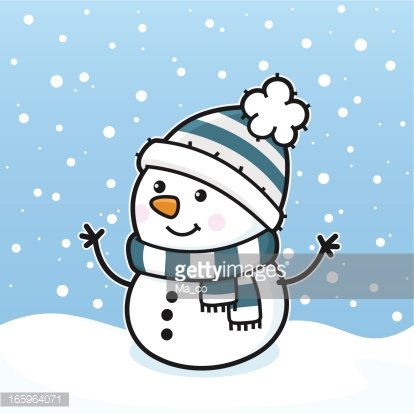           Está nevando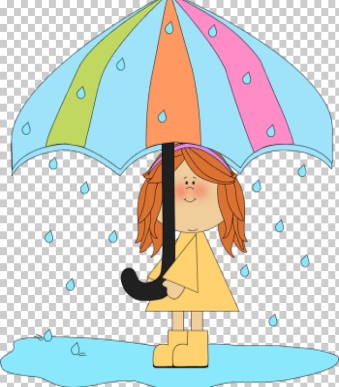         Está lloviendo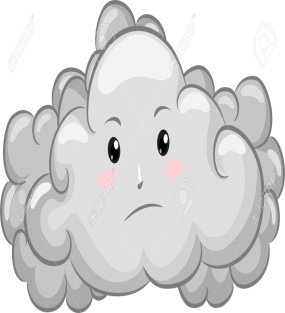             Está nublado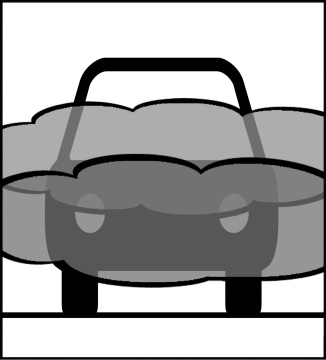     Hay neblina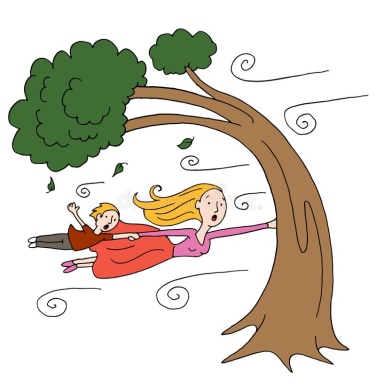                      Hay viento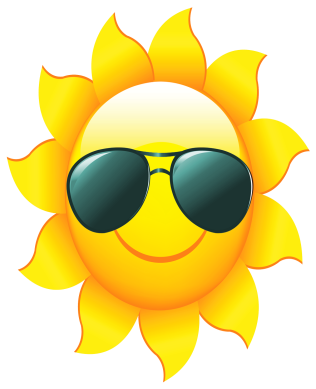                Hace sol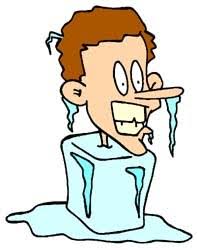          Hace frío 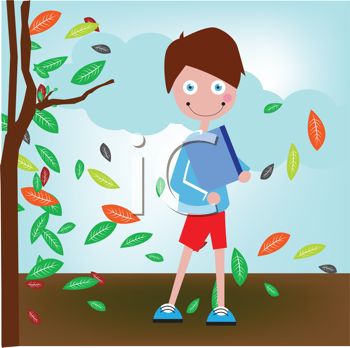         Hace fresco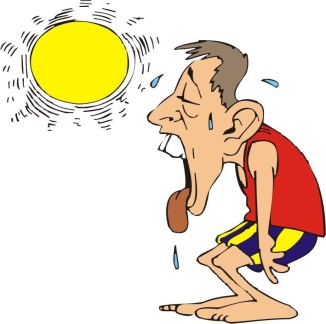                Hace calor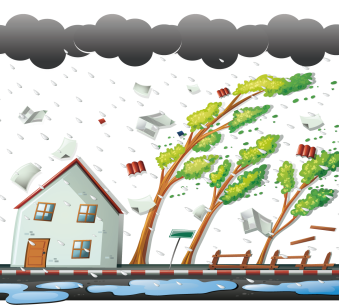   Hay una tormenta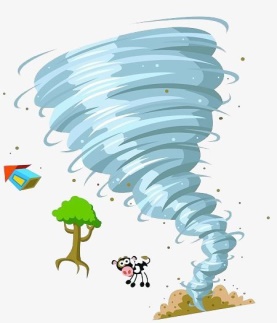              Hay un tornado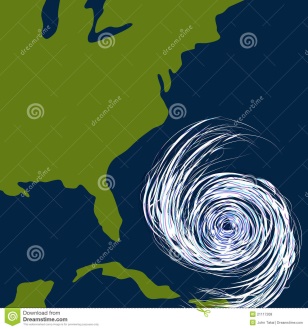 Hay un Huracán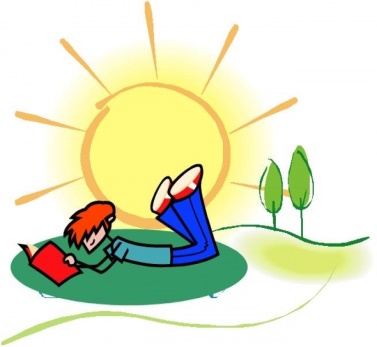    Hace buen tiempo 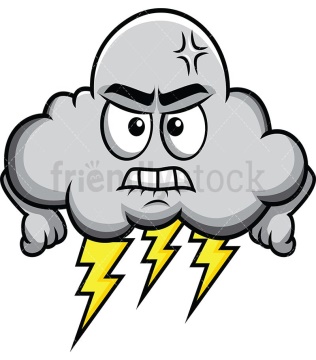    Hay relampagos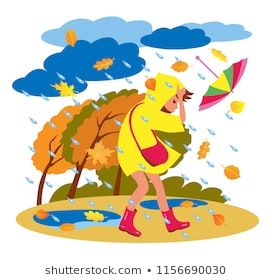         Hace mal tiempo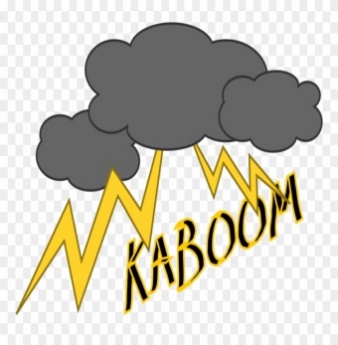 Hay truenos Grade 2 Spanish – Week of March 18 - 20Grade 2 Spanish – Week of March 18 - 20El tiempo “está nevando”El tiempo “está nevando”Lesson ObjectiveTo learn at least 5 words from the vocabulary SuppliesVocabulary “el tiempo”, bingo “el tiempo” ¿Qué tiempo hace hoy? printed or be able to see on a device Computer/Phone/ tablet with Internet Vocabulary El tiempo: weather, ¿Qué tiempo hace?: what is the weather like?, está nevando: it is snowing, está lloviendo: it is raining,  está nublado, it is cloudy.Introduction Students must watch the video on youtube clicking the link https://youtu.be/1Qr9cCPF8vc Step 1Repeat the words from the vocabulary after the teacher. Step 2Get familiar with the pictures and meaning in Spanish from the bingo.Step 3Read and translate with the teacher the description of the weather “ esta nevando”From the worksheet or the device.Step 4Make a drawing of the reading describing the weather.